         Bevill State Community College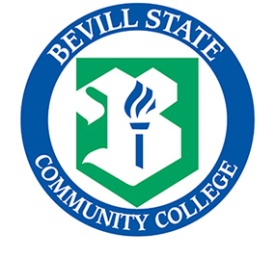                            APA Reference List Print and Media SourcesAPA Reference List PRINT AND MEDIA SOURCESAPA style is a set of guidelines established by the American Psychological Association for presenting written research. See: The American Psychological Association. (2010). Publication manual of the American Psychological Association (6th ed.). Washington, DC: American Psychological Association. Copies of this manual are available at the LCC Library and are located on the 2nd (Ref BF 76.7 .P83 2010) and 3rd floor (BF 76.7 .P83 2010). Information is also available at: • www.apastyle.org • www.bscc.edu/library/help/citation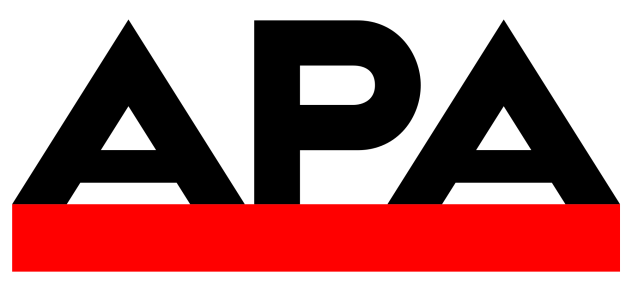  GENERAL TIPS FOR YOUR REFERENCE LIST • The reference list should be double-spaced and entries should have a hanging indent. • Alphabetize sources by the last name of the first author. Alphabetize sources with no author by the first significant word in the title. • Capitalize the titles of journals, magazines, and newspapers. Capitalize only the first word of the title, subtitle, and any proper nouns for books and encyclopedias. • Italicize the titles of books and the titles of periodical publications. • Use easy to read fonts such as Times Roman (12-pt.) and Courier (12-pt.).Book with one author APA Manual 7.02 (p. 202) Chang, J. (1991). Wild swans: Three daughters of China (2nd ed.). New York, NY: Simon & Schuster. Parts of Citation Name of author. (Year of publication). Title (Edition). City of publication, State: Name of publisher.  Book with an editor or translator (anthology, compilation, bibliography) APA Manual 7.02 (p. 202) Mariani, P. (Ed.). (1991). Critical fictions: The politics of imaginative writing. Seattle, WA: Bay Press. Parts of Citation Name of editor. (Ed.). (Year of publication). Title. City of publication, State: Name of publisher.  Book with multiple authors APA Manual 7.02 (p. 202) Stuart, C., & Stuart, T. (1996). Africa’s vanishing wildlife. Washington, DC: Smithsonian Institution Press. Author’s last name, A. A. & Author’s last name, B. B. (Year of publication). Title (Edition). City of publication, State: Name of publisher. Book with no author or editor APA Manual 7.02 (p. 203) Alphabetize sources with no author or editor by first significant word in title. The American heritage dictionary of the English language (3rd ed.). (1992). Boston, MA: Houghton Mifflin. Parts of Citation Title (Edition). (Year of publication). City of publication, State: Name of publisher.  Article or chapter in an edited book APA Manual 7.02 (p. 202) Ross, M. (1997). The death penalty is too expensive. In P. A. Winters (Ed.), The death penalty: Opposing viewpoints (pp. 134-138). San Diego, CA: Greenhaven Press. Parts of Citation Name of author of article. (Year of publication). Title of article. In Name of editor (Ed.), Title of book (page range of article). City of publication, State: Name of publisher.Dictionary entry or encyclopedia articleAPA Manual 7.02 (p. 203)Entry or article with authorFord-Martin, P. A. (1999). Depressive disorders. In The Gale encyclopedia of medicine (Vol. 2, pp. 924-928). Detroit, MI: Gale.Parts of CitationName of author. (Year of publication). Title of entry. In Name of encyclopedia. (Edition number, Volume number, page range). City of publication, State: Name of publisher.Entry or article with no authorPuma. (1997). In New encyclopedia Britannica (15th ed., Vol. 9, p. 796). Chicago, IL: Encyclopedia Britannica.Parts of CitationTitle of entry. (Year of publication). In Name of encyclopedia. (Edition number, Volume number, page range). City of publication, State: Name of publisherJournal articleAPA Manual 7.01 (pp. 198-199)With continuous paginationPage numbers in one issue begin where the previous issue left off, so you do not need to include the issue number.Dierker, L. C., Avenevoli, S., Stolar, M., & Merikangas, K. R. (2002). Smoking and depression: An examination of mechanisms of comorbidity. American Journal of Psychiatry, 159, 947-954. doi:10.1016/S0272-7358(99)00026-4Parts of CitationName of author. (Year of publication). Title of article. Title of Journal, volume number, page range. doi:xxxx (if available)With non-continuous paginationEach issue begins on page 1, so you must include both volume and issue number.Frank, T. H. (1995). The interpretation of limits: Doctors and novelists in the fiction of Philip Roth. Journal of Popular Culture, 8(4), 67-80. doi:10.1111/j.0022-3840.1995.676844.xParts of CitationName of author. (Year of publication). Title of article. Title of Journal, volume number(issue number), page range. doi:xxxx (if availableNewspaper articleAPA Manual 7.01 #10 (p. 200)Goldberg, C. (2000, February 26). Big gap in screening U.S. infants for hereditary ills. The New York Times, p. A1.Meyerson, H. (2002, May 11). Early outs will cut DNR to the bone. The Grand Rapids Press, pp. D1, D5.Parts of CitationName of author. (Date of publication). Title of article. Title of Newspaper, page range.Magazine articleAPA Manual 7.01 #8 (p. 200)Magnets that move moods: New treatment for depression. (2002, June 24). Newsweek, 139(25), 57.Padget, T., & Desvarieux, J. (2010, March 8). Hope for Haiti’s kids. Time, 175(9), 36.Parts of CitationName of author. (Date of publication). Title of article. Title of Magazine, volume number(issue number), page range.Article with no authorAPA Manual 7.01 #9 (p. 200)Alphabetize sources with no author or editor by the first significant word in the title.Ivory crackdown. (2004, March 27). New Scientist, 181(2440), 4.Parts of CitationTitle of article. (Date of publication). Title of Magazine, volume number(issue number), page range.DVD, film, or video recordingAPA Manual 7.07 (p. 209)Arledge, B. (Writer/Producer). (1999). Surviving aids [Videotape]. South Burlington, VT: WGBH Boston Video.Parts of CitationName or originator or primary producer. (Function of originator or primary producer). (Year of release). Title of work [Motion picture, DVD, or Videotape]. Country of Origin: Name of studio.